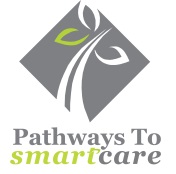 TB CONSENT AND RECORDCLINIC SITE__________________________________                                       				DATE________________________Complete all highlighted sectionsTuberculosis Skin Test (TST) Consent Form
Patient Name: ________________________________________  DOB _________________ Today's Date: _________________ (To Be Completed By TB Administrator)Codes for TB   _________   86580 TB  Codes for Administration of TB_________    99211 Administration                   Below is for Office use only:(rev. 2/11/2020)PATIENT AND INSURANCE/PAYMENT INFORMATIONNAME _________________________________________________ DATE OF BIRTH_______________ SEX (M)_________(F)_________ADDRESS ______________________________________________________________________________________ APT ___________CITY ______________________________________________________  STATE _____________  ZIP ___________________________PHONE (1) ________________________ (2) ________________________ LAST 4 DIGITS OF SOCIAL SECURITY NUMBER_________INSURANCE COMPANY_________________________________________ PLAN TYPE _______________________________________ID #__________________________________________________ GROUP #_________________________________________________SECONDARY INSURANCE COMPANY NAME________________________________________ PLAN TYPE ______________________ID #__________________________________________________ GROUP #_________________________________________________PATIENT SCREENING QUESTIONS Allergies: _____________________________________________________________________________Have you received any live vaccines (such as MMR, Varicella, or Zostavax vaccines) in the past 4 weeks:  Yes / NoPrior BCG Vaccine: ____________________ TESTING PROCEDURE1. Test will be read in 48-72 hours from when it was applied.2. Do not scratch site of test. 3. You may experience some irritation or swelling following the test, do not attempt to scratch or apply ice pack as this may affect the outcome of the test. If the swelling or discomfort is excessive please contact your primary care provider.PATIENT CONSENTI have had a chance to ask questions and they were answered to my satisfaction. I believe I understand the benefits and the risks and ask that the vaccine or injection be given to me or to the person named for whom I am authorized to make this request.I have received a copy of the Notice of Privacy Practices.I have read and answered the questions above. I hereby consent to have a PPD test - which screens for Tuberculosis, be done on me and I shall return within 48 hours to the Health Fair to have the test read.   By signing below, I release American HealthCare LLC, Pathways to SmartCare, and all other organizations associated with this screening, parent, and affiliated companies, successors, and assigns, officers, directors, staff and employees from any and all liability arising from my participation in in this screening as described above. Financial Responsibility:By my signature below, I acknowledge that I have received the vaccine as indicated and I authorize my provider to bill and collect from my insurance for the vaccine and related administration fees.  I understand that this authorization does not release me from any financial responsibilities (co-payments or deductibles) required under my plan.  I have been notified that my insurance may deny payment entirely or partially for the vaccine or injection. If my insurance denies payment for the entire amount or for a partial amount, I agree to be personally and fully responsible for payment.Signature: ______________________________________________________________________     Date: _______________________Site of PPD Test:                                                                 Dose Given:   0.1 ccDate of PPD Test:                                                               Time of PPD Placement:  Lot # of PPD:                                                                       Expiration Date: Administered by:   MUST RETURN WITHIN 48-72 HOURS FOR TB READResult:  Negative/ Positive    ____________(mm)Date Test was read:                                                            Time Test was read: Test Read by: 